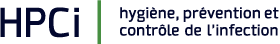 Formation/CoursPRISE EN CHARGE DE PATIENTS PORTEURS DE BMR 
(BACTÉRIE MULTI-RÉSISTANTE) EN EMS/CMS/CTRRESUMEDATE 23/02/2023 HORAIREDe 13h30 à 16h30LIEUFondation Clémence, Site Bugnon, Rue du Bugnon 15, 1005 LausanneBULLETIN D’INSCRIPTIONRenvoyez votre bulletin d’inscription par email  jusqu’au 30.01.2023 à : 
patricia.Cuina-Iglesias@vd.chPublicPersonnel soignantObjectifsEpidémiologie des BMRIntervenantsDre. Imma Nahimana TessemoMédecin coordinateur de l’Unité Cantonale HPCiDescriptif du cours :Epidémiologie Clinique Transmission Population à risqueMesures de prévention en milieu de soinsNom et prénomFonctionEtablissement